USING QGISBasic Notes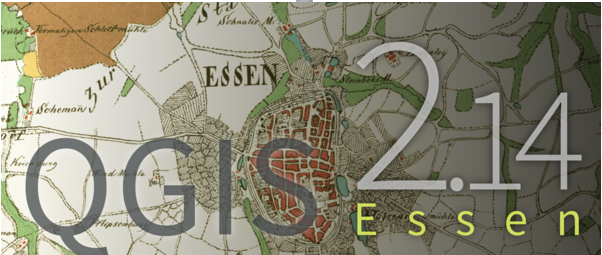 October 252018TABLE OF CONTENTSManipulating Images on the Map Canvas	1Selection	2Clipping a Layer	5Layer Control	6Creating a Layer of Points	8Creating a Layer of Polygons or Lines	9Creating a Buffer	10Layer Properties	12Attribute Tables	13Joining Excel to a Map Layer	17Importing Data with Lat Long Co-ordinates	19Mapping Attributes	20Print Composer	22Setting Parameters	28Projects	30MANIPULATING IMAGES ON THE MAP CANVAS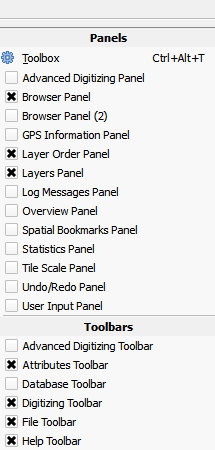 Viewing Panels (like the layer control) and ToolbarsRight-click on open grey area at upper part of the screen, then select the panel or toolbar to display or closeOr/ View > Panels  or  View > ToolbarsMap Viewing Tools moves map about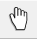  Zoom in & out, or change scale below  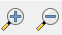 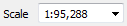 Selecting an area with the  tool expands that area to fill screen Zoom to selection and to layer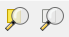  Zooms to view the full, uppermost layer in Layers Panel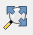  Allows you to toggle through previous or subsequent zooms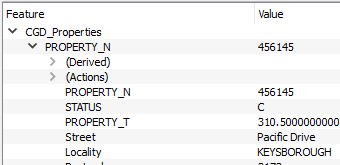 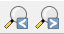  Click then select an area point, to view the fields and corresponding values in its Attribute Table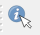 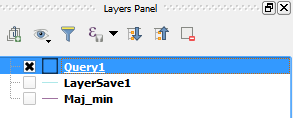 Viewing Attribute Table Brings up the attribute table for the layer selected in the Layers Panel (right)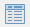 Measuring 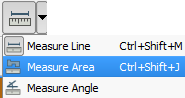 Click on measuring icon to measure distance, angle or area.To measure a line, select ‘measure line’, left-click with mouse on map where you want to commence the measurement, drag mouse, then right-click to end selection of the line.To measure an area, left-click on map to mark the start point, drag mouse around while holding down left button, left-clicking at each point, then right-click to conclude.Co-ordinates, Scale and Magnification These are shown at the bottom of the screen.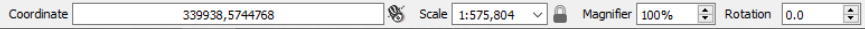 Co-ordinates represent the position of the mouse pointer over the map. The co-ordinates can be copied.Type in co-ordinates, scale or rotation, and the map will change to reflect those valuesCo-ordinates illustrated here are in degrees. The sequence of co-ordinates is:  X/longitude/easting  ,  Y/latitude/northingCo-ordinates can be toggled with Extents, which are the latitude, longitude of the lower-left and upper-right of the screen, respectively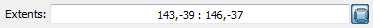 SELECTION – through the map or its attribute table – the result is the sameFirst, in Layer Frame, activate the layer that you want to select features from1. ClickingSelection Tools Allows you to choose to select: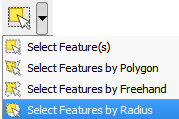 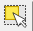  individual features (hold down Control to select more than one area or to unselect a single area), by polygon (Right-click to close the polygon), by freehand (allows you to carefully select an area within an area), and by radius (R-click on map then R-click again to mark centre and start selection Allows you to select all features of a layer, invert selection or use expression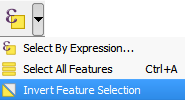 Selection within Attribute Table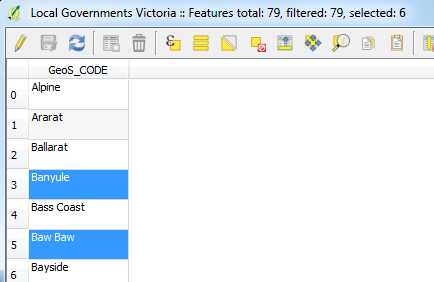 Activate layer in the Layer Panel, click on Attribute Table button ,          then manually select records or use selection buttons to select by expression (see above), invert selection etc. The map will show the selected areas.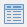 Selecting or Filtering Data in Form ViewToggle Attribute Table to Form View (at lower right)  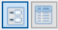 Click filter  icon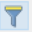 Type criteria into relevant fields, as the basis for seleting or filtering records(For more, see section ‘Attribute Tables’)2. Expressions  for selecting / labelling: select subset of a field without changing it. Calculations, used to create new fields in the Attribute Table, actually do something to the fieldSelect by Expression – can be performed from map view or Attribute TableThis allows an expression to be formed using:Operators: expressions, such as =, >, <, Like, %, And, Or, Not, In, Toreal, Toint, TostringFields and Values: Fields from the layer activated in the Layers PanelValues of specific features within a particular field in that layer: to obtain the values within a field, open ‘Fields and values’ > select field > click on ‘All unique’ button at lower right. This shows the unique values in that field, and allows you to select one of them for inclusion in your expression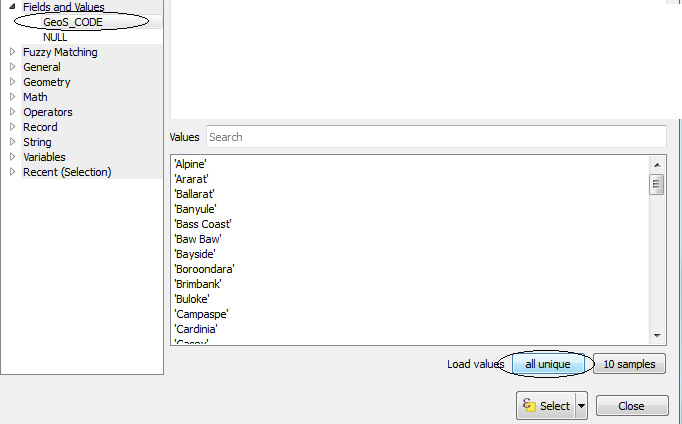 If you cannot find the window for viewing the values in a field, click on the far edge of the window, hold mouse button down and pull to the left to reveal the window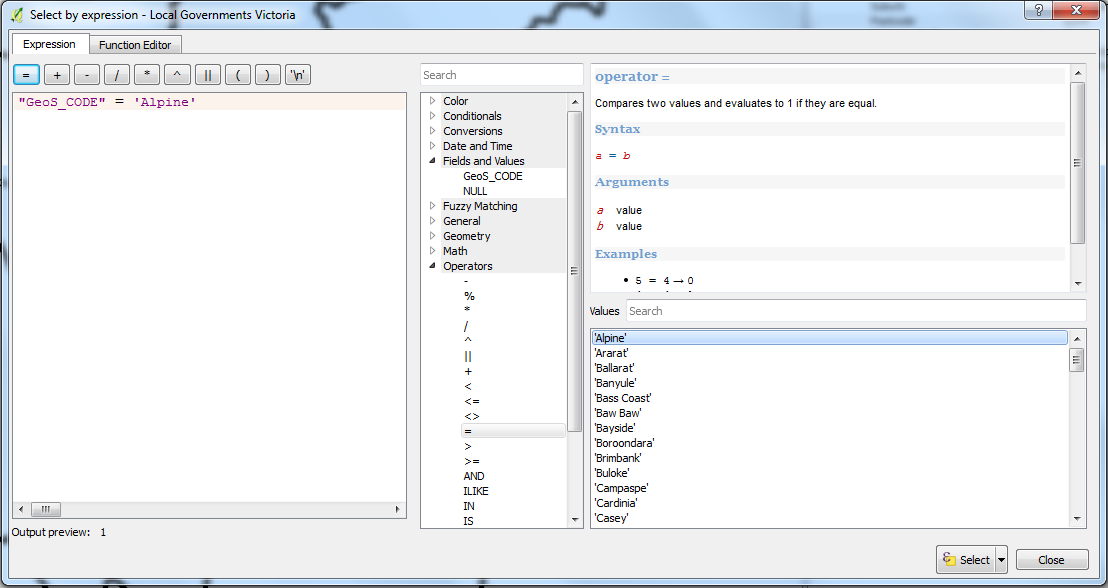 For example, to select the feature ‘Alpine’, from the Local Governments layer, the expression at right specifies that in the field ‘GeoS_CODE’ (which contains LGA names) the value must be ‘Alpine’‘=’ specifies a precise value,  ‘LIKE’ coupled with ‘%’ is less specific,  ‘IN’ selects multiple values:"Municipality" = 'Maribrynong' 	 selects Maribyrnong“Municipality” != ‘Moreland’  	 selects everything except Moreland"Municipality" like '%ong' 	 selects G. Dandenong, Geelong, Maribyrnong"Municipality" like '%and%' 	 selects Moreland and G Dandenong“Municipality” IN ('Alpine', 'Cardinia', 'Casey')  - does not work with % operator thoughField names are case sensitive, so type names or fragments of names into expressions carefully‘OR’ ‘AND’ adds statements together"Municipality" = 'Alpine' OR  "Municipality"  LIKE  '%ong' 	 ‘Alpine, Geelong, Maribyrnong…etc"Municipality"  =  'Alpine'  AND “School_Name”   LIKE  '%Secondary'‘NOT’ reverses the effect of ‘LIKE’, ‘IN’  – but not ‘=’"Municipality"   NOT  LIKE  '%ong'	 all municipalities except Geelong, Dandenong etc"Municipality"   NOT  IN ('Alpine', 'Cardinia') 	 all municipalities except Alpine and Cardinia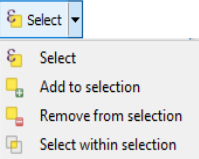 Click ‘Select’ at lower right-hand margin of window and choose from options – including adding to or selecting within an existing selection. Filter – similar to selecting by expression, except that you have retained all records in your layer, but only filtered them to show a selection.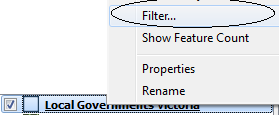 Right-click layer in Layer Panel > Filter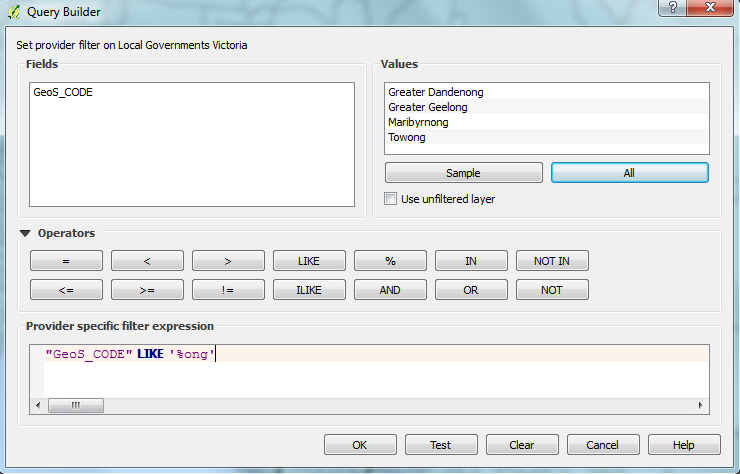 In window which appears, double click on the field required for the expression, then add operators using rules outlined above.If you select ‘All’ beneath the upper-right window, it will show all the values in the field, for you to select from. Double-click on one to add to expressionClick ‘Test’ to see if your expression worksOK.As with selections, you can ‘Save As’ and create a new layer based on the features you have filtered for.The filtered features will show up in the Attribute Table as well – but they cannot be edited.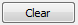 Once finished: Select layer in Layers Panel > Filter > Filter window appears > 3. BoundariesBoundary SelectSelecting items (within ‘lower’ layer) encompassed by, or overlapping, the selected boundary of another layer (the ‘upper’ layer).Eg: Suburbs within Greater Dandenong – selected from a Local Government layerActivate the upper layer (Local Government, in this case) – which you want to use to select items from ‘lower’ layer (suburbs in this instance) that fall within one of its polygonsSelect a single local government – eg: ‘Greater Dandenong’ –the boundary we will select within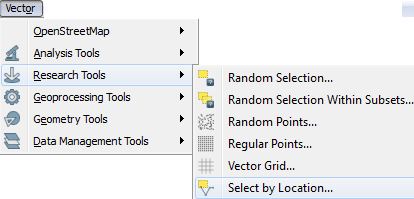 Vector > Research tools > Select by location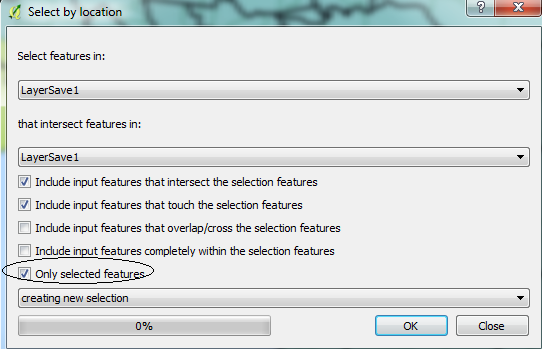 In dialogue box , under ‘Select features in’ choose the ‘lower’ layer – the suburbs layer – as it is suburbs that you want to select Under ‘That intersect features in’, select the ‘upper’ layer – that the suburbs would fall within –  in this case, local government layerCheck boxes below to describe the overlap you want e.g.: touching, within feature etc.You can also use this selection as a new selection or add/remove from an existing selectionCheck ‘Only selected features’ to ensure that selection only occurs within the selected part of the ‘upper’layerOK then CloseSelections show up in Attribute TableIncidentally, you can click on ‘Open Attribute Table’ to view the attributes - the selected features (rows) will be shaded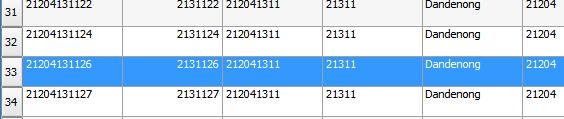 Save Selection as a New LayerTo save the selected suburbs as a layer: Activate suburbs layer in Layers Panel > right click > Save as > in dialogue box check ‘save only selected features’ and give the new layer a name and location.Unselect Unselects all selected objects on the map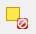 CLIPPING A LAYER (to limit its extent to that of another layer)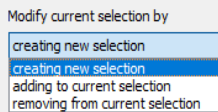 Similar to boundary select > save selectionEg: to clip a Suburbs layer to include only those which fall within Brimbank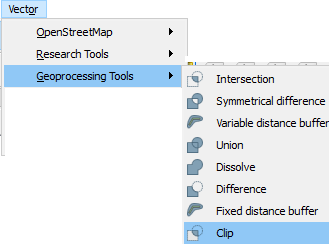 Install both layers in the Layers FrameSelect part of the clip layer (Local Governments, here) to form the boundary of the clip                              Vector > Geoprocessing Tools > ClipSelect: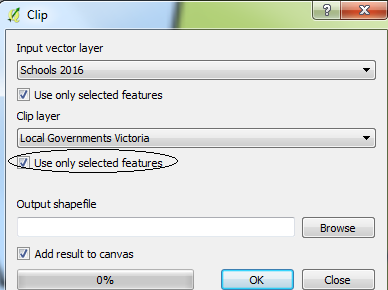 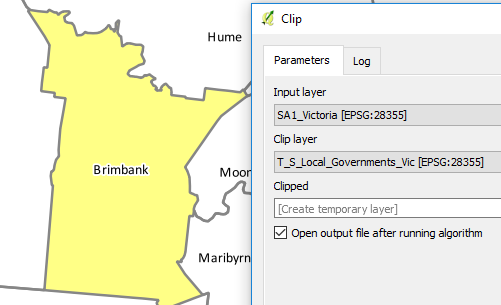 ‘Input vector layer’ – the one being clipped‘Clip layer’ – the one to whose extent the input layer is clippedCheck ‘Use only selected features’ from the clip layerSelect location & name of the resulting layerThe result is a selection of suburbs from the Suburbs Layer, that matches the extent of a single municipality in a layer ‘Local Governments’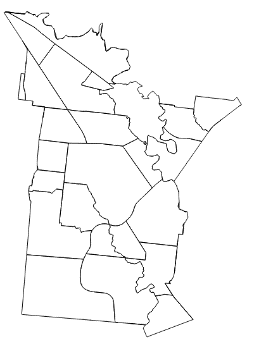 If you clip a layer – such as SA1 areas – you can then map characteristics of that part of the layer which has been clipped, such as SA1 ares within a municipalityClipping to remove that part of an area which is encompassed by another layerEg: to clip a Suburbs layer to remove suburbs which fall within Brimbank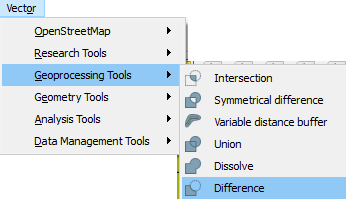 Vector > Geoprocessing Tools > Difference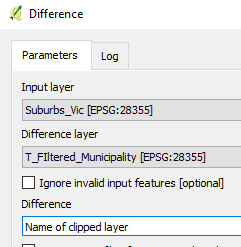 Select ‘Input layer’ – to be clipped, and ‘Difference layer’ whose extent will determine which features of the input layer are to be removed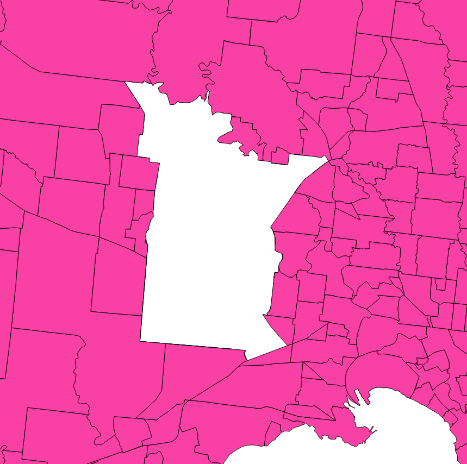 The resulting ‘difference’ layer, shows a gap where suburbs that fell within the area of a single municipality, have been removed So you can select features of a map to create another by:Selecting > Save asFiltering on the Map Canvas >Save asClippingSelect > Control_C > Paste into an editable Shapefile layer of compatible type (points/polygons) – this does not retain the attributes of the file being copied thoughLAYER CONTROL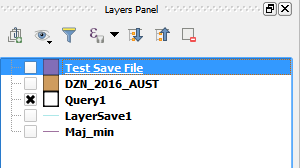 Layers PanelSituated at lower left of screenTo close, click cross at upper right-hand side of the PanelIf you add a layer (Layer > Add Layer > Add Vector Layer) it will appear in the Layers PanelSelect and drag a layer to raise or lower it.Click on box next to layer to hide or show a layer on the mapDouble-click on the layer name to bring up the Layer Properties window to change its appearance Create a Layer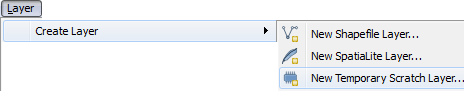 Scratch Layer – for drawing only, and with no Attributes, but can be saved(whereas a new Shapefile layer has to be saved)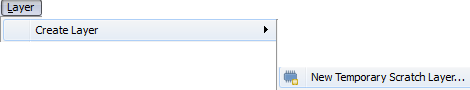 New Shapefile layers – include dots, lines and polygons (see later section)Add Layer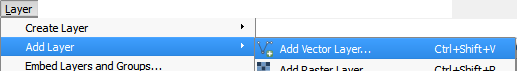 Layer > Add layer > Vector Layer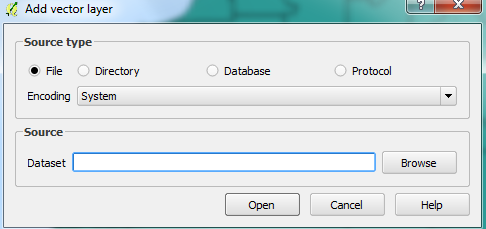 Then select the layer required from your files.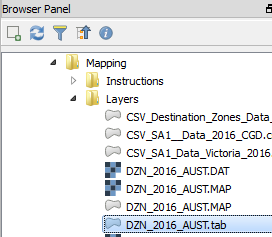 OR/Double-click on a file in the Browser PanelTo open an old Mapinfo table, select the version called ‘MapInfo Table’ with suffix ‘.tab’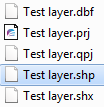 To open a file created by CGIS, select the one with the suffix ‘.shp’ Aerial LayerLocated at T:/GIS/Photo/Photo Dec 2017/Mosaic/greater-dandenong_2017dec11-air_vis_10cm_mga55.ecwTo open: Layers > Add Vector Layer > Add Rasta Layer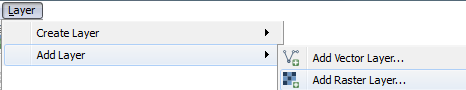 Duplicate LayerSelect layer in Layer Panel > Layer > Duplicate layerRemove LayerLayer > Remove LayerSave a LayerSelect layer in Layers PanelLayer > Save as > then give a name (no spaces) and select a location for the new file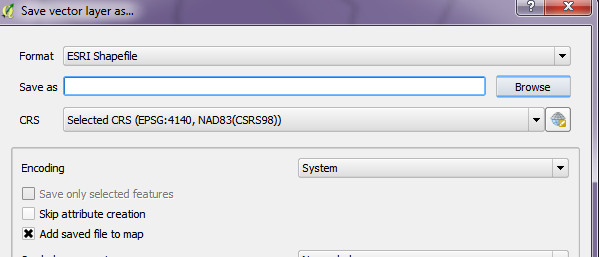 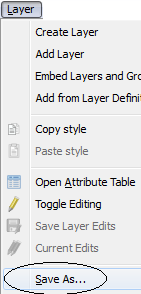 You may also decide whether or not to add the saved file to the map 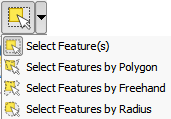 Creating and Saving a Subset of a LayerActivate the layer in Layers Panel, then select a part of the layer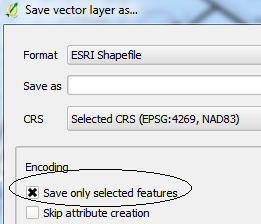 Layer > Save As.Tick ‘Save only selected features’Type name and select location for the new layer fileYou may also tick ‘Add saved file to map’ to add the new layer to your map layers in the Layers Panel.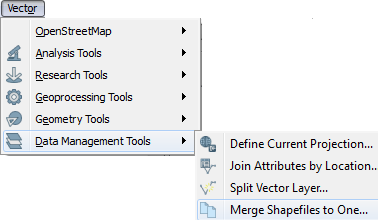 Merging LayersVector > Data Management Tools > Merge Shapefiles to OneThe layers must have same geometry type: point, line or polygon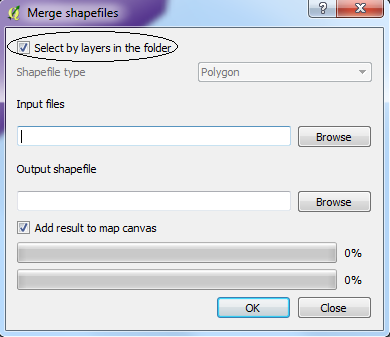 Check ‘Select by layers in the folder’ (Layer panel)Select layers to merge (input files) as well as a name and location for the new, merged, file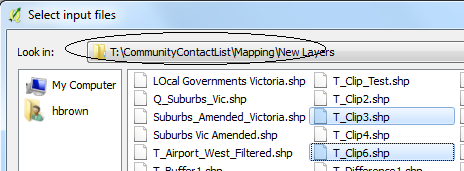 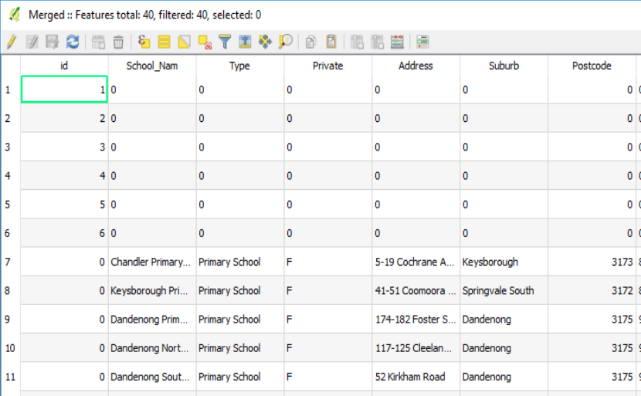 The resulting file now contains fields and values from the two separate files, as the Attribute Table at right illustratesIn this instance, the field ‘id’ from a group of dots is combined with attributes from a file of local schools.CREATING A LAYER OF POINTS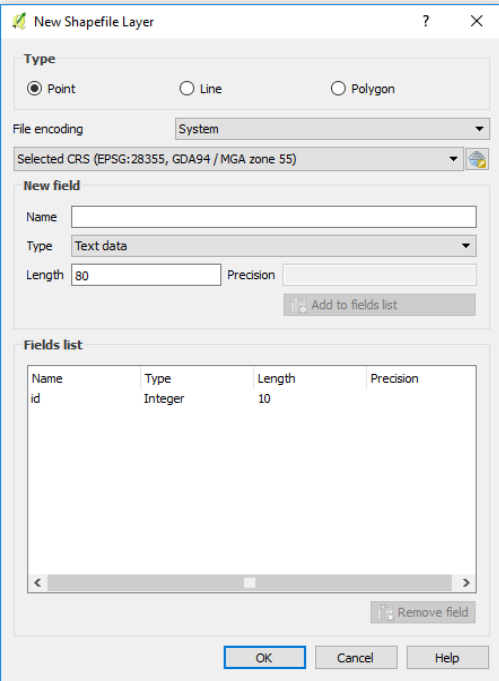 Layer > Create Layer > New Shapefile LayerIn window, select ‘Point’ In ‘Fields List’, a single attribute (or field) called ‘id” appearsYou may add or remove fields, giving each a name, length and type (below)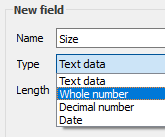 You may remove any field too, including the default ‘id’field created by the computerOK > select name and file location for this new layer - which we will call the ‘dot layer’The ‘dot layer’ will appear in the Layers FrameOpen another layer to serve as a point of reference for placing the dots in the ‘dot layer’Activate the ‘dot layer’ > click ‘Edit’ button  > Click ‘Add feature’  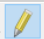 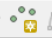 Click mouse in location where you wish to place a dot 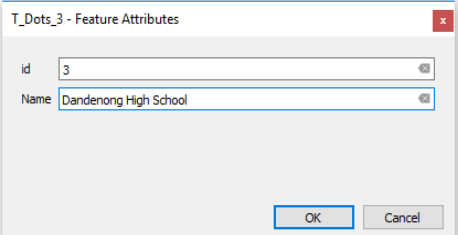 In window which appears, type information into the fields you added when you created the ‘dot layer’ When you’re finished, change appearance in Layer Properties window, if necessary.When done, Layer > Save as, or untick edit button , and you will be prompted to saveAdding further Dots LaterAt any time, you can open the layer, then:Click ‘Edit’ , click add new features  along with the attributes of each.Open the Attribute Table for this layer, make it editable and add or amend its attributesEditing Attributes of each DotActivate dot layer in Layers Panel > Open Attribute Table >make editable > amend data in shaded row (representing a selected dot) or in other rowsCREATING A LAYER OF POLYGONS, CIRCLES OR LINESEg: for highlighting a study area or area within a certain radiusCreating LayerLayer > Create layer > New Shapefile layer 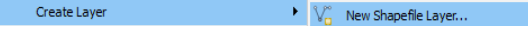 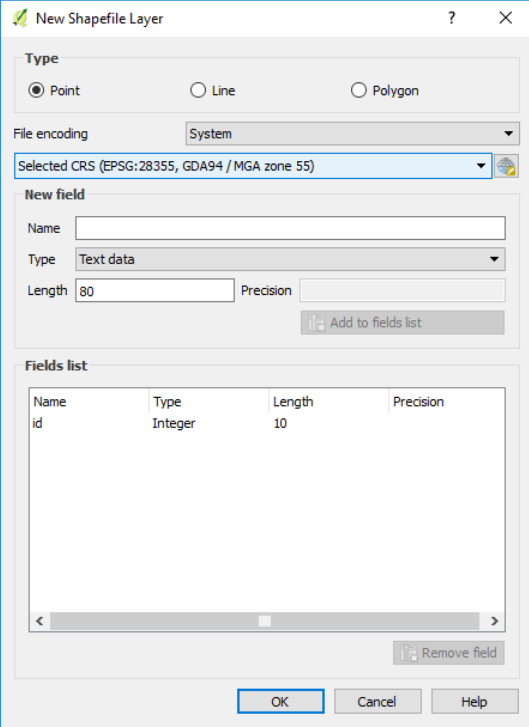 Select ‘Polygon’ or ‘Line’ Give this new ‘polygon layer’ a name and locationIn window, add new attributes, or remove default ‘id’, if required – as per previous page > OKDrawing Your ShapesClick edit button  to start adding circles, lines, polygonsPolygon or Line: Click Add Feature button and draw a polygon onto the map layer, then right-click to finish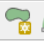 Move the drawing: Click ‘Move feature’ button , select feature and move it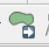 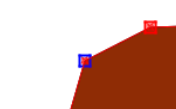 Adjust drawing: Select ‘Check Node Tool’,  > select node (it’ll turn blue) :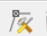 Then hold left mouse down and drag the node to a new position or/Click ‘Delete’ to removeAdd new node: double-click on perimeter of the polygon or line to create a new node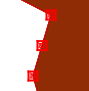 Changing Appearance of Dots, Lines or PolygonsActivate and double-click layer in Layers Frame > change colour, outline etc. in Layer Properties window Deleting Dots, Lines or PolygonsMake layer editable  > Select object > DeleteCopying and Pasting Dots, Lines or Polygons into a New LayerSelect some dots/polygons from current active layer > Control_CNow, to paste the items:	In existing layer: make editable  > Control_V	Into new layer: Edit > Paste features as > New vector layerCREATING BUFFER LAYERS FOR POINTS OR POLYGONSActivate layer to be bufferedSelect polygon/s or dot/s to be buffered – unless you want the buffer may be added to all of them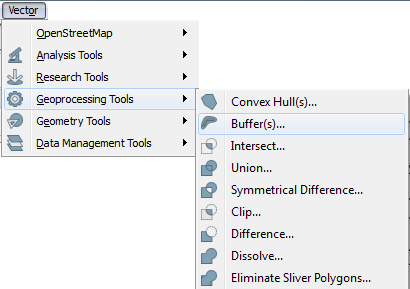 Vector > Geoprocessing Tools > Buffer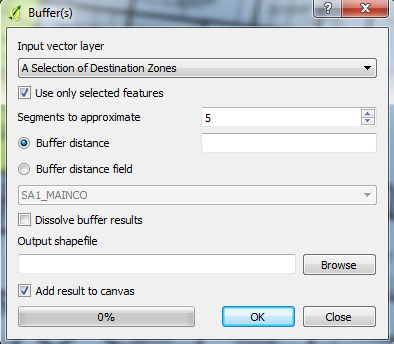 Select layer for bufferNote ‘Use only selected features’ is tickedAdd buffer distance (which is in meters) Click ‘Browse’ to give a name and location to this new layerWith this buffer superimposed, objects in a layer within the buffer area could later be selected, and characterised as features (towns, houses etc) that lie within x meters (whatever the buffer radius was) of the area that was buffered.Drawing a Circular Buffer – as a substitute for a circle of exact radius around a point of interestLayer > Create Layer > New shapefile layer > check ‘Points’ as type > SavePlace a point on this new layer, with a map visible beneath, to guide its placementActivate the new layer in the Layers Frame, select the point, then create a buffer around the point, giving the buffer distance as the radius of the area you wish to highlight.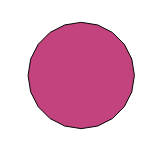 Once the new buffer layer is done and saved, change its appearance to remove fill from the buffered areaOpen the buffer layer above the map layer where you wanted to highlight an area around the point of interest.LAYER PROPERTIESDouble-click on layer in the Layers Panel  or/  select layer > R-click > PropertiesA dialogue window appears, allowing you to: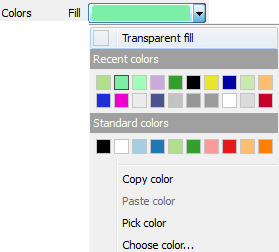 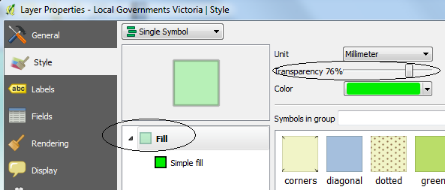 Set fill, border and point style                                                       Change                                                                                                     transparency                                                                                                                                     of fillArea includes fill, fill style (solid, brush – nothing, patterns), border style, width and colour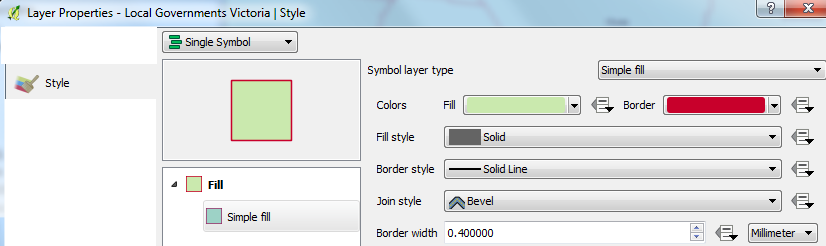 For transparent layer:  Colours > transparent fill   or/   Fill Style > no brush 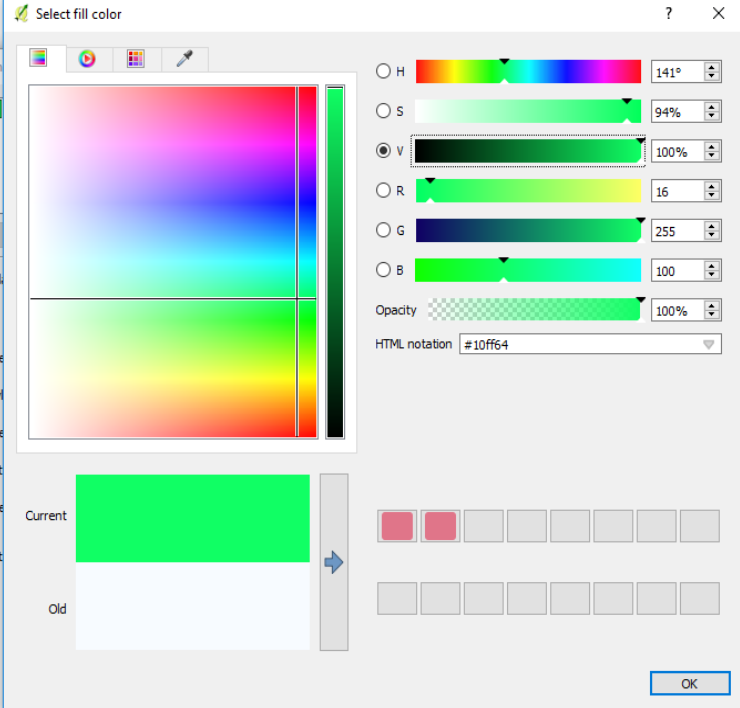 For adjustment of colour of fill or outlineSlider ‘V’ – brightness/darknessVertical bar – colour saturationHorizontal bar – colour selectionPoints – include colour, outline colour, style, width, shape (scroll down to view selection of shapes)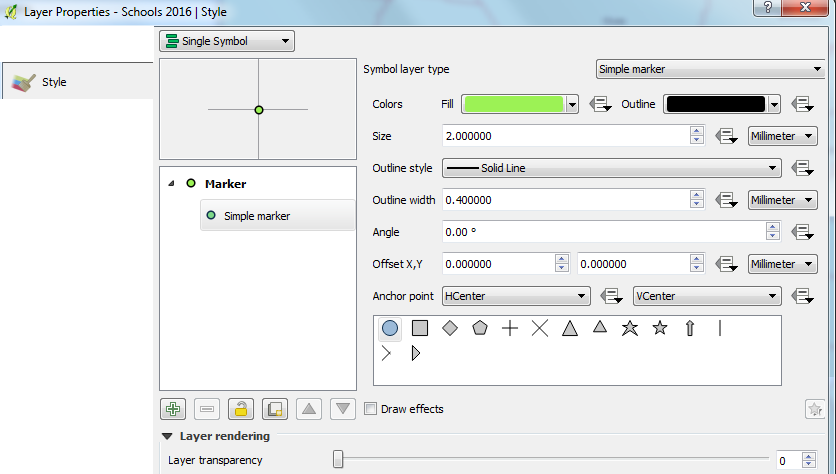 Adjust transparency of whole layerSet label style – including: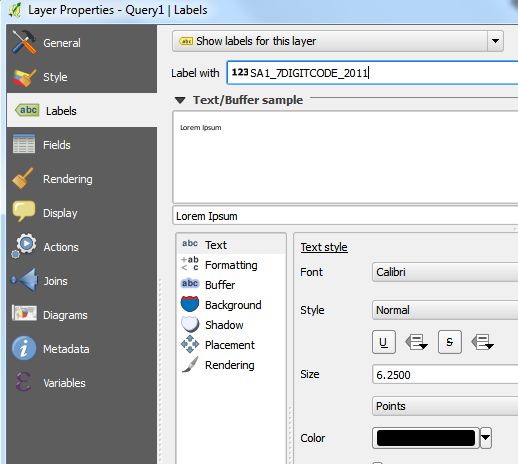 Text tab:Whether to show labels for the layer, Label with: What field to use for the labelsText Style: font, style, size, colour, transparencyBuffer tab:Addition of a buffer area highlights text against dark backgrounds . Size 0.5 is satisfactory.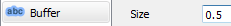 Placement tab:For polygons: Placement tab > ‘Around centroid’/‘Offset from centroid‘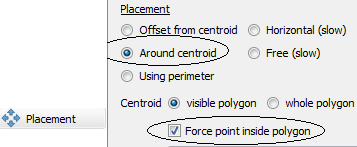 Force point inside polygon - to set labels neatly near the centre of polygons.For points: Choose from ‘Offset from point’ & ‘Around point’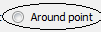 Labelling Selected Features by Expression Select features of layer > Save as > check ‘Save only selected features’ > Add labels to this new layerPlace this new, labelled layer, above the layer from which it was derived OR/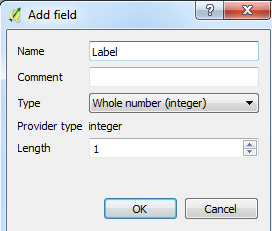  Activate map layer > Open Attribute Table > make editable  > create new field 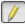 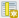 	Name new field as ‘Label’ and set as ‘Whole number (integer)’	Assign the value ‘1’ to features that you wish to labelIn Layer Properties window, ‘Label’ tab: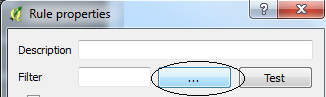 Select ‘Rule-based labelling’Click on the  symbol at lower window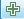 In window which appears, click   button, next to ‘Filter’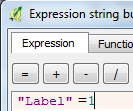 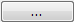 In expression builder window, create expression “Label” = 1 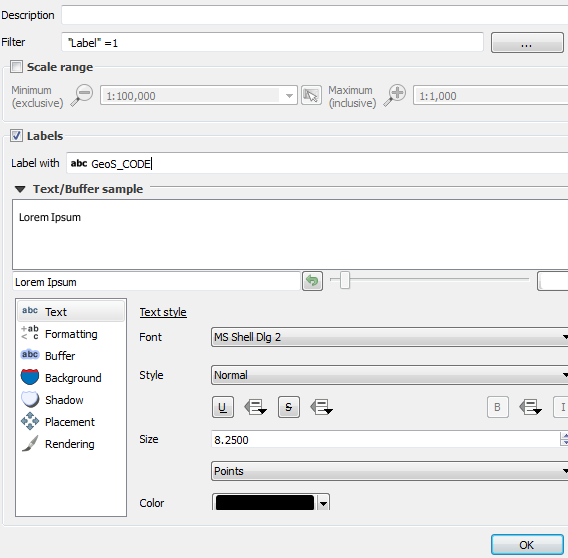 Select field labelling and other characteristics of the labels, as above > OKReturn to Layer Properties window > Apply > OK Select ‘Rule-based labelling’ > Create expression such as: “Municipality” In (‘Ararat’, ‘Buloke’, ‘Casey’ etc)Choose field for labels & label characteristics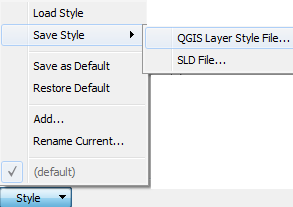 Saving and Applying StylesSave a StyleStyle > Save Style > QGIS Layer Style File > set its name & locationApply a StyleStyle > Load Style > Locate style file of type ‘QGIS Layer Settings’ in folder where it was stored > Double-click on the file – you will be returned to ‘Properties window’ > Apply > OKBut, loaded style must be of the same geometry type (dots/polygons) as the shapefile you are formatting.ATTRIBUTE TABLES (browsers)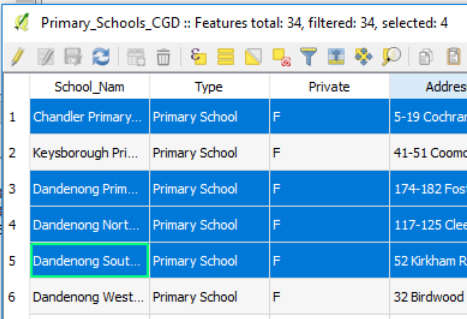 Opening an Attribute TableOr/  Click on  at top of screen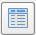 Selecting Rows (or features) from the TableClick on far left of the table, to select a rowHold own Control to select unconnected rowsHold down Shift to select a continuous group of rowsSelecting Using Buttons - Select all fields            Invert selection             Moves selected rows to the top of the table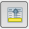 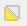 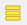 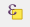          - Deselect all             Selection of rows by creating an expression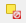 When you select a row in the Attribute Table, the corresponding feature on the map is selected. Inversely, if you select item/s in a map, the corresponding row of the Attribute Table is highlighted.Just as you can select features of a map, then save them as another map layer, you can select rows of a map layer in its Attribute Table, then save them as another map layer.Editing Data in Form ViewIn Attribute Table > make editable  > toggle buttons in lower right corner  > then toggle filter button  to reach Form View edit (vs. Form View filter)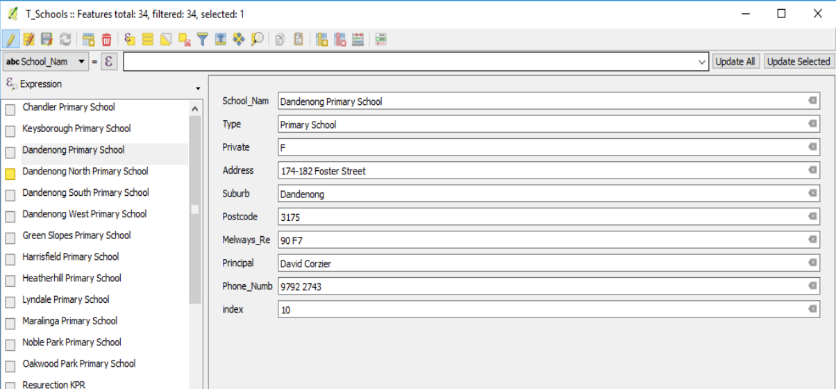 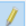 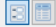 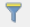 Select a feature at left, then complete or edit its fields in the form at right.Filtering/Selecting Data in Form ViewToggle Attribute Table to Form View (at lower right)  Toggle filter  icon to reach Form View filter/select (vs. Form View edit, above)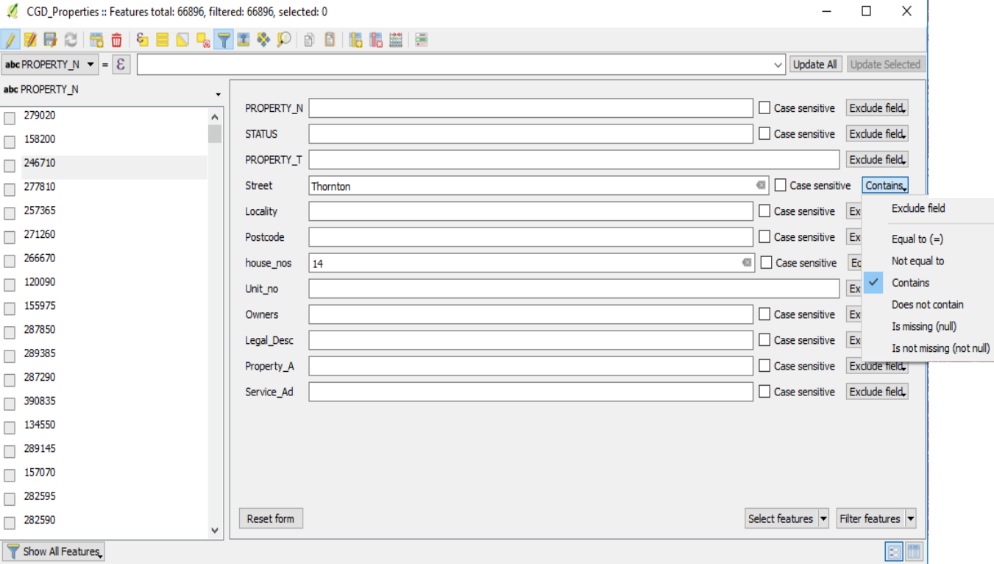 Type criteria into relevant fields, as the basis for filtering/selecting recordsEach row adds a criterion to the selection, like ‘AND’ in an expression.At right of each field, choose whether to filter for values in that field which are equal, not equal, contain or do not contain that value. For real & integer variables, =, >, <, ‘between’ are offered as options.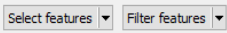 At lower right of window, choose to select or filter for these attributes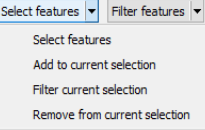 Or/ To filter for selected features, chose  at lower left of window.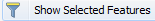 To view selected features on map, goto Map Canvas > click  button to centre map on the selection 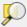 Creating a Dot Layer to Depict a Selection of AddressesThree steps: 	Select a single address with Attribute Table Form View filter or Select by expression	‘Zoom to selected features’       , in Map Canvas	Attach dot to the selected location   Activate PropertyNo Layer > open Attribute Table > make table editablePut Attribute Table in Form View filter – as described aboveType in street name and number in relevant fields [try to be precise, even with streets, so that you can select the option ‘equals’, rather than ‘Contains’ – which often selects a number of features (rows), making it hard for the computer to zoom in on a specific feature]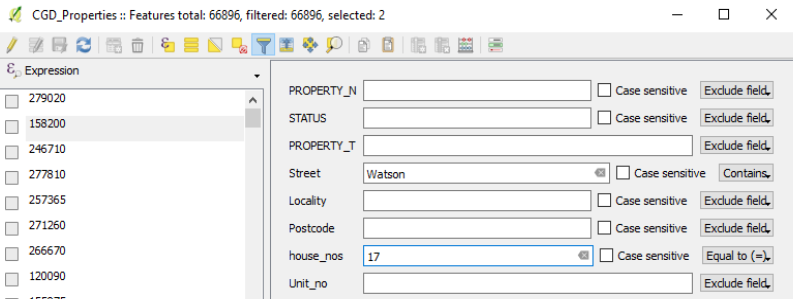 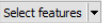 Click                             at lower right edge of window Minimise Attribute Table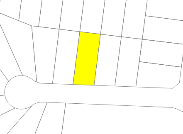 Return to Map Canvas > click ‘Zoom to selected features’ button  to view selected feature Make sure property layer is activeActivate dot layer > place dot on selected property > type attributes into fields When finished, click ‘Unselect all’  button and re-activate property layer, to repeat the process.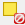  In Map Canvas, Activate PropertyNo Layer > click ‘Select by expression’ button  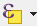 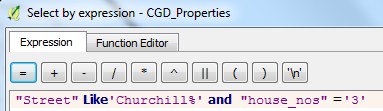 Type in an expression which selects the street name and street number. Street names etc. are case-sensitive in Expression builderSometimes an expression such as:"Street" like 'Wattle%' and  "house_nos" like '2%' and  "Unit_no" like '7%'Works better than an expression which is more specific, such as:"Street" like 'Wattle%' and  "house_nos" = 2 and  "Unit_no" =7Then click  ‘button at lower right of Expression Builder window (Don’t close Expression Buider)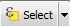 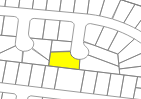 Click ‘Zoom to selected features’  button Activate your editable dot layer and place dot on the highlighted yellow property. When finished, click ‘Unselect all’      ,, activate property layer and return to Expression Builder, to repeat the process.Filtering Data in an Attribute Table 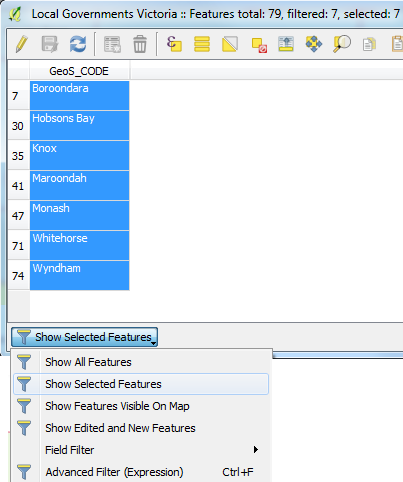 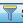 [Doesn’t affect map. It’s only about viewing data in the table]At lower left-hand edge of the Attribute Table is a filter icon Clicking on the filter icon allows you to choose whether to view all rows or ‘features’ in a layer, just selected or visible rows, or use an expression to select rows.The filtered rows can be copied and pasted into ExcelClosing the Attribute Table restores the full list.Sorting data in an Attribute TableOpen the Attribute Table Click on the field you need to sort by  and the data rows will be sorted in ascending or descending order of that variable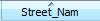 Editing an Attribute Table – beware: changes you make here are permanentSelect a layer in Layers Panel > open Attribute Table Click on the pencil icon at left  to make the table editable – as with making maps editable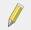 Alter the data: double-click on a cell to edit its contentsAdd a field: Click on the 'Add new field' icon at far right  to add a new field. Name it, select its data type & add data – one row at a time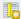 Calculate a new field: Unlike expressions, these actually do something to a fieldClick on the ‘Calculate field’ button  then….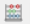 * Name the field and create an expression based on values of the fields and operators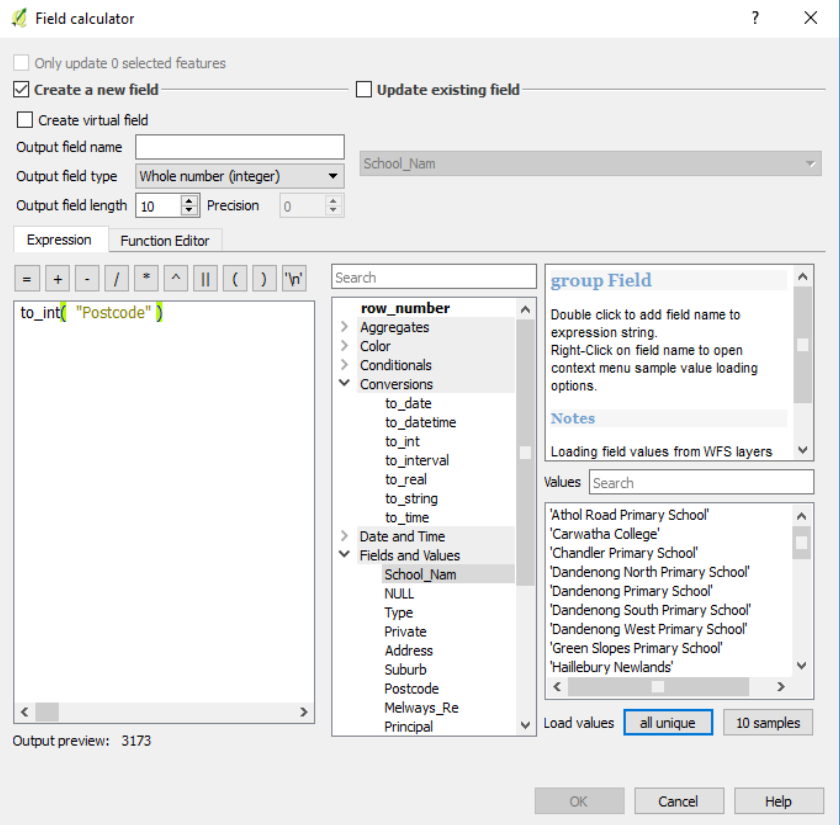 Eg: to_real(“Field”), “Field” * 100 etc* Select ‘Output field type: whole number, decimal number, text etc.)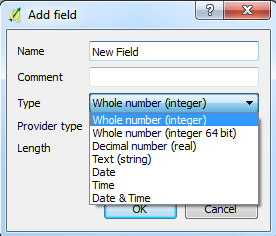 * Select ‘Output field length’ and ‘Precision’ – number of digits after the decimal point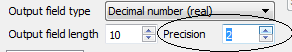 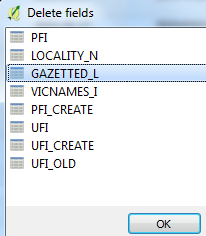                                                                             Delete a field: click  then select field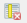                                          Or replace numbers with words, eg: ‘High’, ‘Low’                                         Fields have quotation marks “, & categories a single ‘Add a row of data (a feature): click ‘add feature’ icon   & fill in values for each field of the new row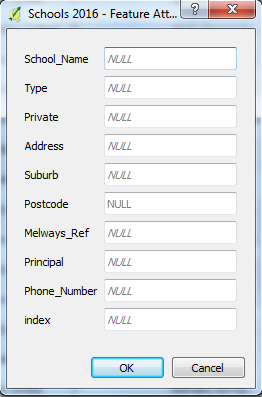 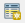 (illustration, left)Delete a row of data: select row at left, then click on ‘delete feature’ icon 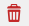 When finished, click on pencil  to conclude editing, then indicate whether to save or discard changes.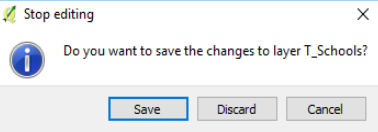 Pasting Data from an Attribute Table into ExcelActivate a layer in the Layers Panel >  open Attribute Table > select rows > Control_C > paste into ExcelOr/ Select part of a layer in Map Canvas or Att Table > filter for selected features > copy > paste into ExcelPasting Selected SA1 Areas into Excel – for a profileSelect SA1 areas on the Map Canvas > in Attribute Table, filter for selected features (rows) > copy > paste into Excel and select values in the 7-digit SA1 columnJOINING EXCEL DATA TO A MAP LAYER – to make it mappableSave the Excel data file as a CSV file (Excel file should have field names <10 characters)Assign Properties to Fields your CSV File – to ensure it can be mappedOpen notepad, and specify the field types in the CSV file, in one line, each in quotation marks and separated by commas     e.g.: For a CSVT notepad file to accompany a CSV file with fields: 7-digit code, Population, Per cent Vietnamese -“String”, "Integer", "Real”You can specify width & precision of each column  e.g.: "Integer(6)","Real(5.5)","String(22)"Save this with same name as the CSV file, and in the same folder, but with the suffix  .CSVTie: Change file name suffix from .txt                                              to .csvt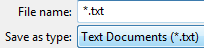 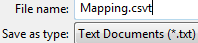 When you merge the CSV file with a map file, in QGIS, the field characteristics of the data from the CSV file will be as you specified in this CSVT file, enabling fields with numbers to be treated as numbers. To retain these instructions about file type, CSV file must be imported into QGIS via: Layers > Add layer >Add Delimited Text file layerImport the CSV File into QGIS (the CSVT file, with its instructions, will come too)Layers >Add layer > Add delimited text layer 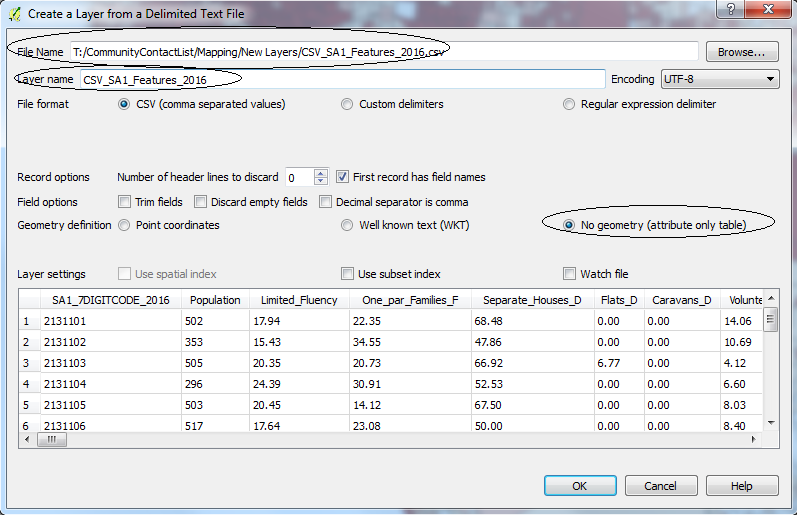 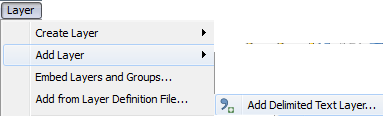 In the window which opens, browse to select the CSV data fileChange layer name if you wishFor ‘File format’, check ‘CSV’ (default)For Geometry Definition, select ‘No geometry (attribute only file)’The file will now appear in the Layers Panel, with an icon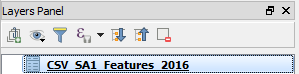 Double-click on the map layer you wish to connect the data table to.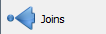 In the Layer Properties window, select ‘Joins’ If a layer appears at the top of the window, select it and click  to remove it (You can’t join fields from a CSV layer which already has fields joined to the map layer)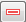 Click on the    button at the lower left-hand side of the window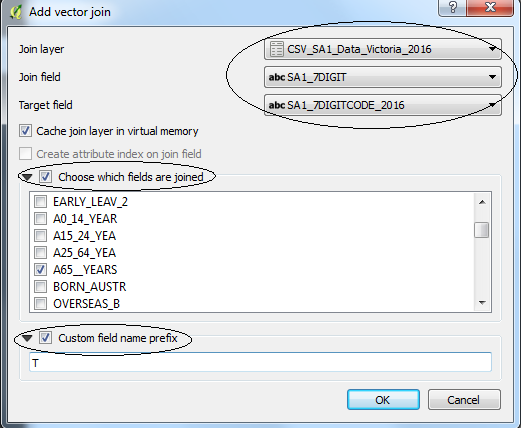 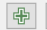 In the window, select the:Join layer (the data table you have saved as CSV and opened as a ‘No geometry’ file)Join field (the field in the join (CSV) layer that you want to link to the map layer)Target field (the field in the selected map layer to be matched to the join field in the CSV file)Target & join fields should be the same case – eg for suburbsChoose which fields from the join layer (CSV) will be joined to the target field (a map layer) - optionalChoose a customised field name prefix (this will be appended to the original CSV field names in your map file – Keep it short or blank, otherwise the full name of file will be used)Converting Values in the Combined Map and CSV Layer to Numbers – for mapping attributes (If the step above has not been taken)When a CSV file is connected to a map layer, its values in some fields may not be recognised as numbers and may therefore be impossible to map as ‘Graduated’ data – that is, as ranges of values, each assigned a different colourActivate layer in Layers Panel > Open Attribute Table > click  to make editable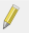 Click ‘Calculate attribute field’  button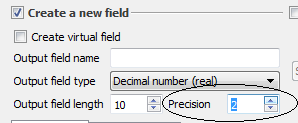 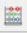 Type new field name Select field type  - ‘Whole number’ or ‘Decimal number For decimals, under ‘Precision’ sets the required number of values after the decimal point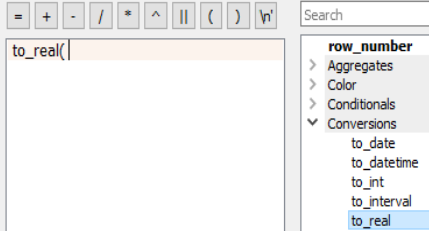 Under ‘Conversions’ select the operation ‘to_real’ or ‘to_int’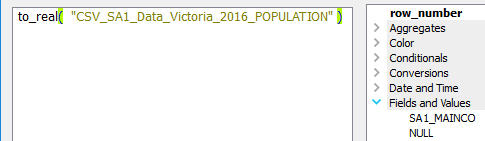 Under ‘Fields and Values’ select the field to be converted to numbers > OK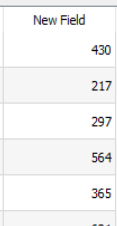 …and now the new field will appear in the Attribute Table.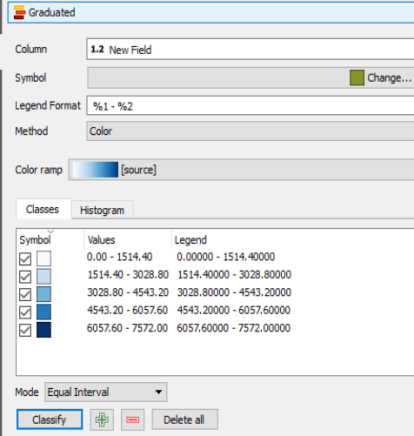 This new field may now be mapped as a ‘Graduated’ field’.Joined Fields are Temporary, Unless the Map Layer is Saved under another NameTo preserve the map layer with joined fields added to it: Layer > Save asOtherwise, layers added through joining fields are temporary and will disappear when you either:Close the CSV layer which provided the fieldsRemove the join, shown here  in the Join Field window, by selecting it and clicking the delete  button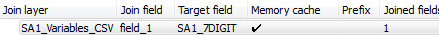 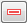 IMPORTING TABLE OF DATA WITH LAT & LONG CO-ORDINATESOpen QGISClick on comma symbol  (create layer from comma-delimited text file)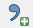 Or/ 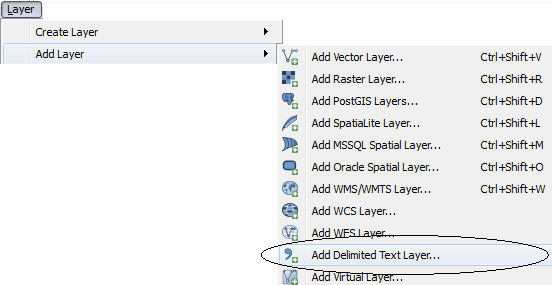 Browse to locate required CSV fileIn dialogue box which opens:File format: click ‘CSVFor x field: choose ‘Long’For y field: choose ‘Lat’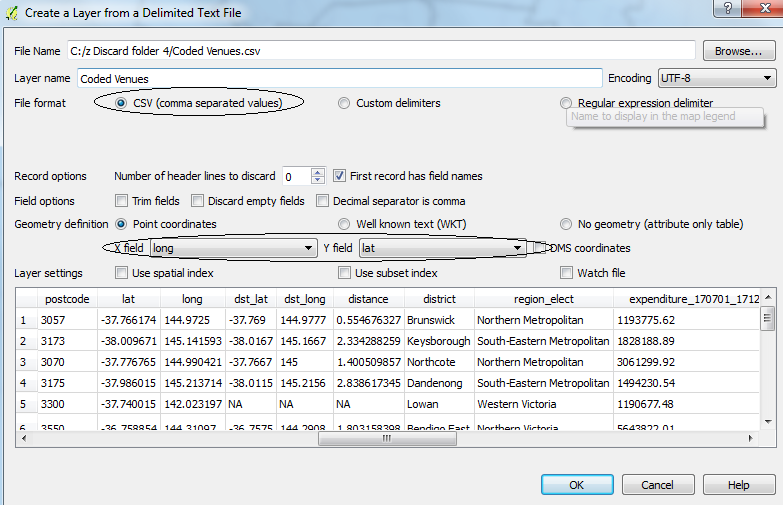 OKMAPPING ATTRIBUTE FIELDS Mapping Points – that is, giving them colours, based upon their valuesDouble-click on the layer > click on ‘Style’ tab in the ‘Layer Properties’ windowThen select: *‘Categorized’ (If you want dots coloured differently for each nominal category)*‘Graduated’ (If you want dots coloured by numerical ranges)Click ‘Column’ to select the field which forms the basis for colouring the dotsIn ‘Colour Ramp’ select a colour scheme, if you wish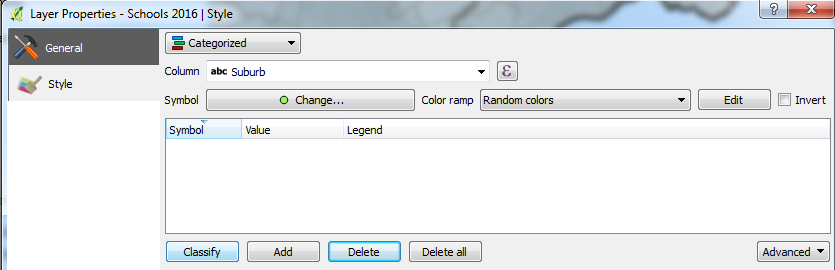 If ‘Categorised’: just click the ‘Classify’ button at the lower part of the window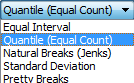 If ‘Graduated’: first select whether ‘Quintile’, ‘Equal interval’,’ Natural break’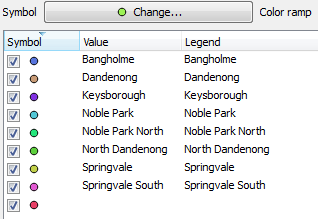 The dot colours and values within your chosen field that each represents, will appear in the window To hide particular categories in the map, uncheck the box at left  or delete: click  or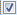 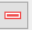 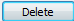 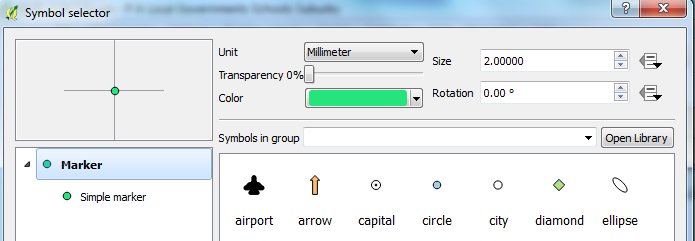  To change appearance of a single dot, double click on it in the Layer Properties panel and make adjustments in the window (right) To change appearance of all dots, click   to adjust their shape/size/outline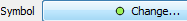 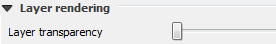 Set layer transparency level, at lower part of screenOnce complete, click ‘Apply’ and ‘OK’Save the map, if requiredTo revert to a single symbol for dots on the layer: Double-click layer in Layers Panel > select ‘Single symbol’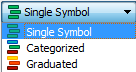 Mapping Shapes - as for instance, SA1 areas by characteristics of its populationOnce file is ready, save it first, as you cannot ‘Save as’ after you have prepared a mapDouble-click layer in Layer Frame > select ‘Style’ tab in Layer Properties windowSelect ‘Graduated’ at top of window 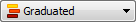 Column: select the field whose values you wish to map  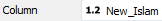 Symbol: Click  & ensure that ‘Simple fill’  fill style ‘Solid’ (and not ‘no brush’)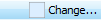 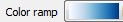 Colour ramp: select the palette                               (Use ramps of similar colours: Blues, Greens, Greys, OrRd, Purples, Reds, YlGn, YlGnBu)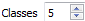 Number of classes: select number of categories for your data to be grouped by 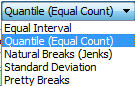 Mode: select method for grouping data: Equal interval, Quantile or ‘Natural breaks’ (where zeros account for more than a fifth of the values - otherwise 2-3 quintiles may be zeros), then click ‘Classify’ The symbols (colours) and value ranges will appear in lower window (click ‘Classify, if necessary)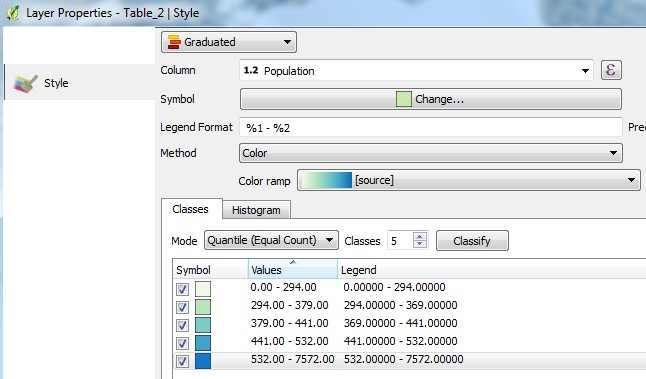 Double click on values if you wish to alter the ranges – which will alter adjacent ranges as the system seeks to include all possible values within the range of the fieldClick on ‘Precision’ next to ‘Legend Format’ to adjust no of decimal places in legend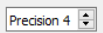 Adjust Layer transparency in lower part of window 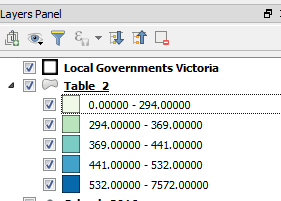 Apply > OK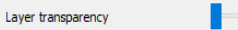 Now the colours for each value range will be shown with that layer in the Layers PanelTo change or replace the map, activate and open the layer and repeat the process described above.Removing a MapSelect ‘Style’ tab in Layer Properties window > ‘ and choose shape & colour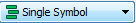 PRINT COMPOSER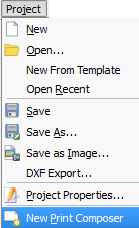 New composer: Project > New Print Composer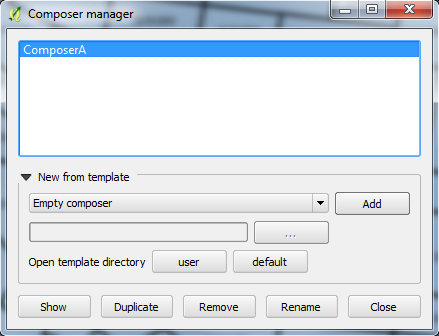 Existing composer: Project > Composer Manager > select composer required from dialogue box > click ‘Show’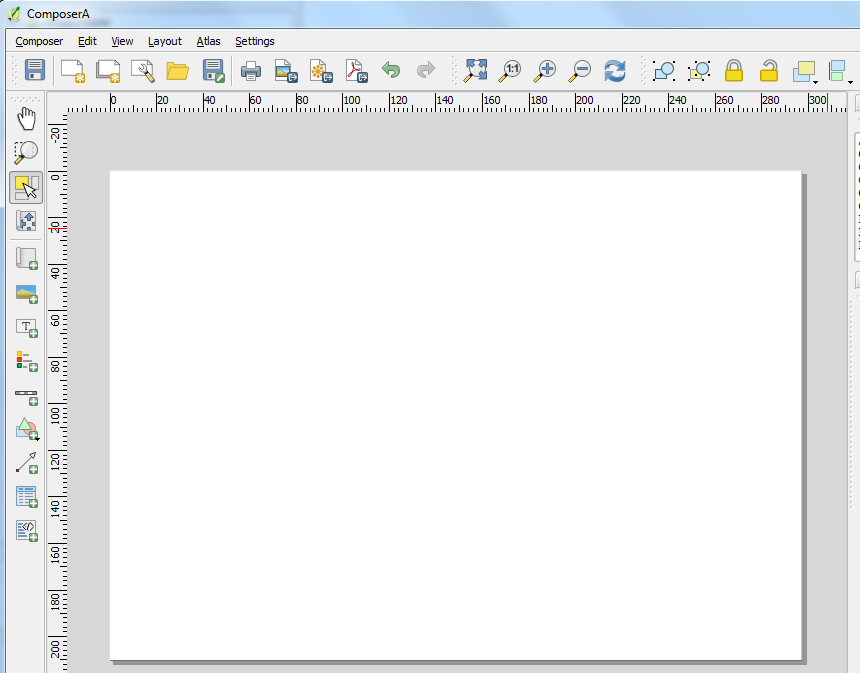 Either way, the Composer window opens:Resizing Print ComposerClick on magnifier icons  to change size of composition area on the screen. 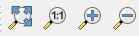 Click on  for a good fit for your map or on  at lower edge of screen for a precise adjustment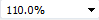 Adding a MapTo add the map: click on icon  then draw a rectangle in the Composer and an image of the current map appears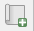 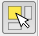 Moving the Map/other Features   To move the map frame or any other map feature, click on . Then click inside the map, hold the left mouse key down and move it around. To expand the map, click on edge of the map, hold left key down and drag.Moving Contents of MapClick on  to move the contents of the map without moving or altering its frame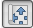 Adjusting Size of MapClick ‘Set canvas to map extent’ in Map ‘Item Properties’ window, to adjust map to its size in Canvas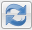 Adjusting Content of the Map          – updates Composer to match changes in Map Canvas – not size. Map window characteristics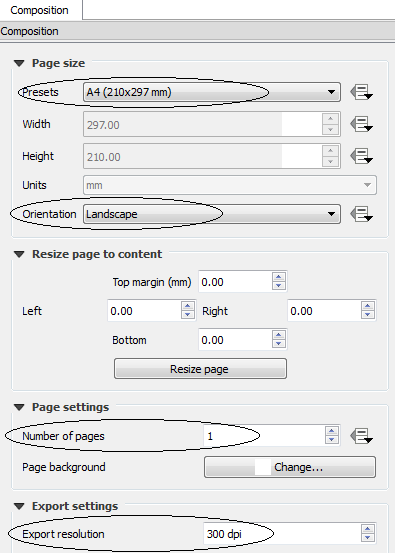 Get picture right on Map Canvas firstComposition: this window applies to the overall composition window, and specifies the page size, orientation, number of pages and export resolution (lower image)For ‘portrait’ layout set the ‘Composition’ window to portrait, create map as usual. The map in Map Canvas will be presented in its full lateral extent in Composer, though its vertical extent in the Composer will be greater than on the Map Canvas FramesSelection: Click ‘Select/Move’ button and select frame of any object in the Composition window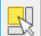 Deletion: Click same button, select frame > press ‘DeleteItem Properties Windows: When you select a frame around an object in the Composer, a panel with the tab ‘Item properties’ appears to the right of the screen presenting options for adjusting its appearance and characteristics.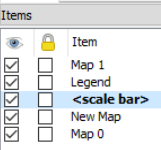 Items Window: Shows the objects in the Composer. Unchecking item at left hides it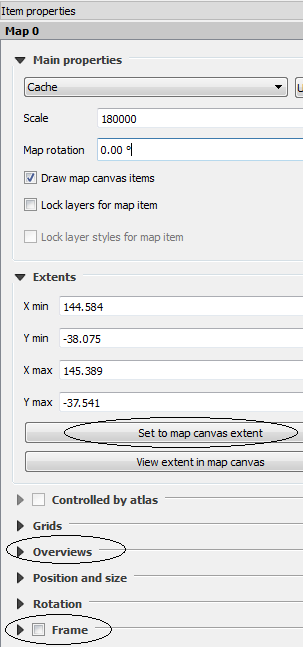 Main MapFor the map itself, ‘Item properties’ window is at left. ‘Set map to canvas extent’ adjusts map to its size and position in the Map Canvas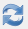 By contrast, refresh        adjusts map to reflect its contents in the Map Canvas – but not sizeOverviews: See information about inset maps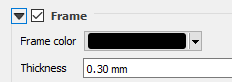 Place a frame around the selected map/objectAdding other items                                   Map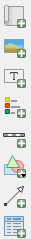                                                                   Picture                                                                  TextClick on buttons                                        Legendon the left-hand side of the screen            ScalebarTextClick on  icon, then use left-hand mouse button to draw a text box on the composer.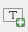 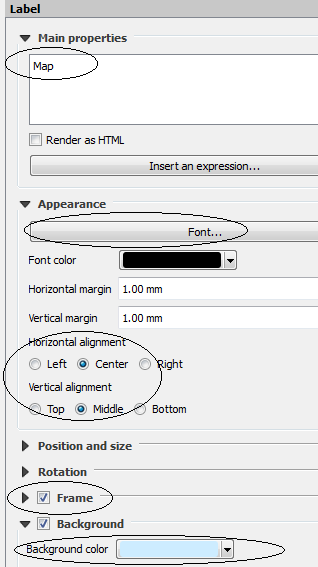 When the text box is selected, its ‘Item properties’ frame appears at right.Type the text into the area under the heading ‘Main Properties’.Click on ‘Font’ to adjust the font type, size, colour and alignment. Adjust horizontal and vertical alignmentPlace a frame around the titleGive a background to the title, if requiredScalebarClick on scalebar icon  at left, then draw on screen to get a scalebar. 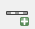 As with selection of box for image, when you select the scalebar, the panel on the left allows you to adjust features such as: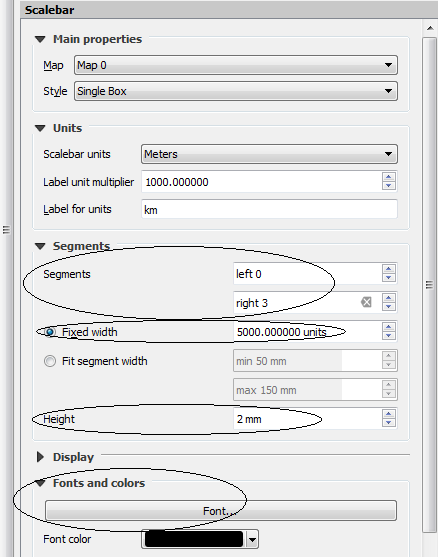 Choose segments to the left of zero(usually none) and to the rightSelect number of meters per segment to create a suitable size for the scalebarHeight (that is, the thickness) of barFont size and colourImages and North ArrowsTo add an image, click ‘add image’ button  at left, then draw a frame on the map for placing the image.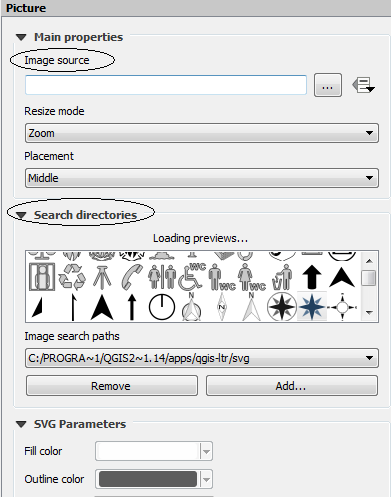 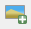 Picture Properties window appears at right, with options for adjusting your imageClick on ‘Search directories’ to locate mapping images, such as a north arrowOtherwise, click on button next to ‘Image source’ to locate some other image in your directory.LegendClick on the legend icon  at left, then draw a box in the Composer and a legend will appear.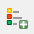 When the legend box is selected, a window will appear at right (as usual) with options for adjusting the legend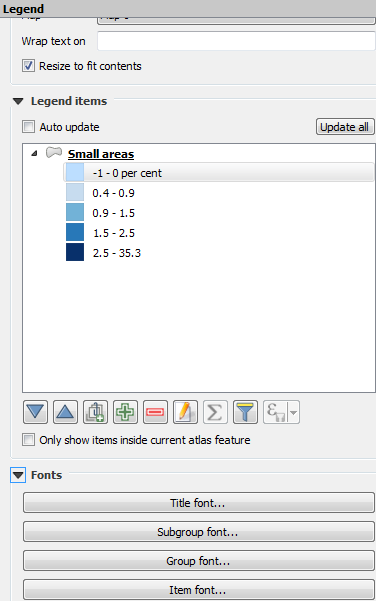 To make changes, unclick the ‘Auto update’ buttonYou can:‘- add or remove layers  or map categories that are visible in Map Canvas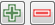 ‘- move legend items up/down  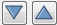 - change the title (ie: ‘Legend’) adjust font of title, subgroup (ie: name of variable) or item (ie: usually the numbers) - double-click on any legend item to view a window and change its name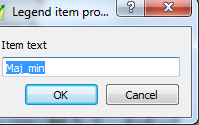 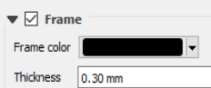  ‘- add a frame                           & perhaps a background Adjustment of precision of legend ranges in Layer Properties in Map Canvas, will be reflected in ComposerIf you click  or check ‘Auto update’ at the top of the legend panel, it will obliterate changes made to the legend and revert to its original format and content.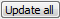 Adjusting Positions and Placement of Map and other Images in ComposerTwo or more images – such as the map, scale bar, north arrow or picture – may be grouped, locked, moved in front of, or behind, each other, or aligned.Grouping: select items while holding Shift key, then click on group or ungroup icons 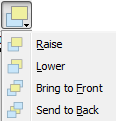 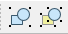 Locking images: select image/s then click buttons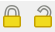 Moving items in front or behind: Select item then click  which gives options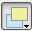 Alignment: Shift-select items and click  which gives options 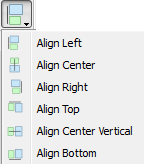 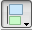 Moving items up, down left, right Select item, hold Control and tap up and down keysAdjusting background: for legend, toolbar, title, check ‘Background’ in Item Properties window, and choose a colour, or leave it unchecked for no backgroundAdding an Inset Map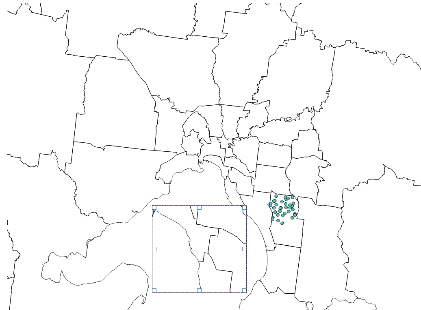 Creating Inset MapIn Map Canvas, zoom into area that you want as your insetIn Composer, click ‘Add map’ icon and draw frame for the inset map. The inset map will now appear. With the insert map frame still selected, click ‘Set map to canvas extent’ if it helps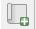 Select inset map (or select ‘Map 1’ in the items list window) then check ‘Frame’ and choose a colour/thickness for a frame around the inset map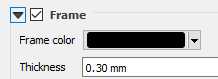 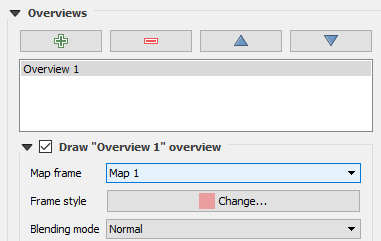 Adding Overview‘* Select main map (‘Map 0’ in items list window)‘* In ‘Items properties’ window > Overviews > click green cross.‘* Then for ‘Map frame’ select ‘Map 1' - This instructs that overview should correspond with the inset map – which is Map 1’* In ‘Frame style’ click ‘Change’ to alter colour of the overview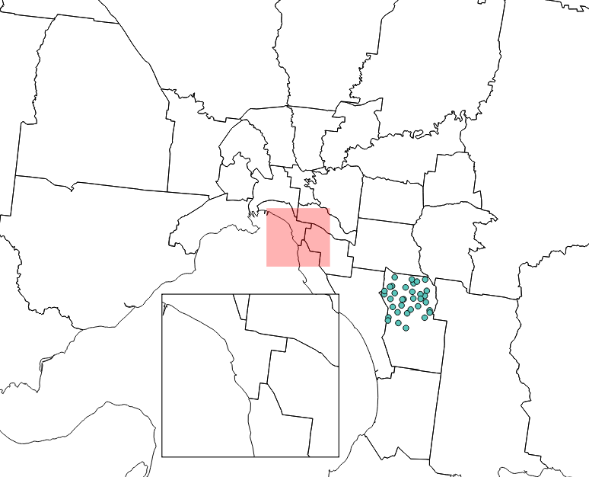 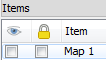 * To remove overview, uncheck ‘Map1’ in Items window Exporting the Composer MapClick on buttons at the top of the screen:  - to export the image within the Composer as ‘Image’ as JPEG (and other image file types), SVG and PDF files, respectively.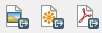 Clicking on either of these buttons will first update the map in the Print Composer to reflect any changes in the content of the Map Canvas, then create an image of the resulting Print Composer.So once you create a map you like, don’t change the Map Canvas!SETTING PARAMETERSSetting Default Parameters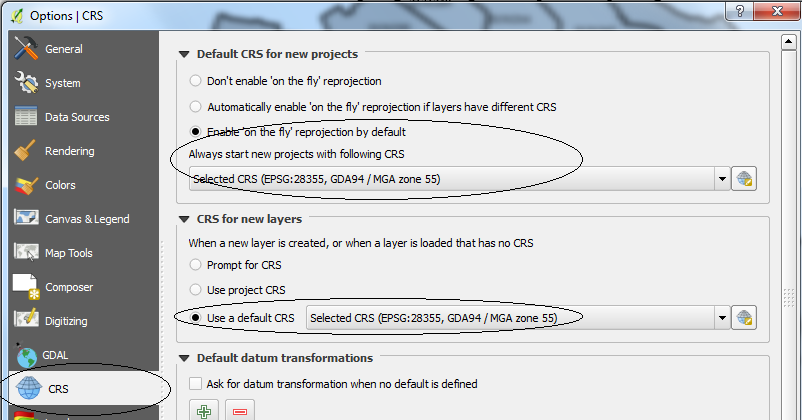 ProjectionsSettings > Options > CRS TabCheck ‘Enable ‘on the fly’ re-projection – it’s usually the defaultSelect projection types for new projects (above) and for new layers (below)Set projections at GDA94 / MGA zone 55 as the ‘Default CRS for new projects’ (uppermost, above) and as  ‘CRS for new layers’ (below)To select from the long list of options, click on the  icon to the right, then type in GDA94 in the filter section of the window,                                              to filter for projections with these letters and numbers.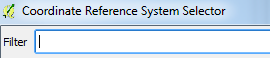 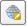 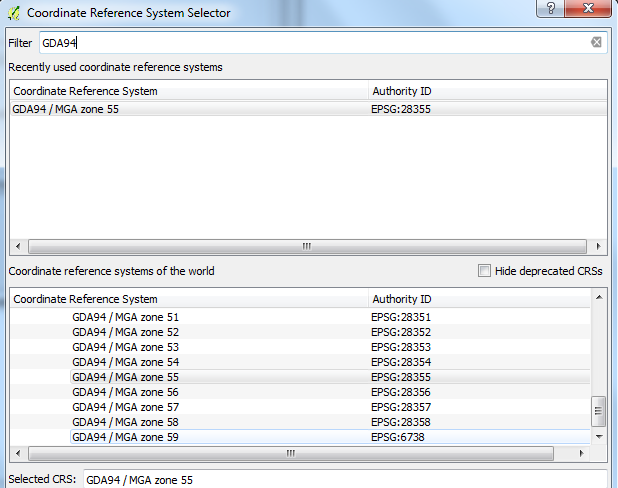 Rendering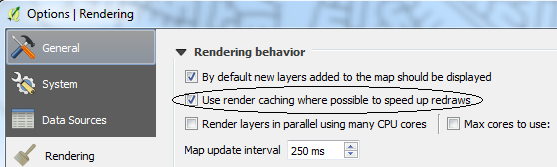 Map Tools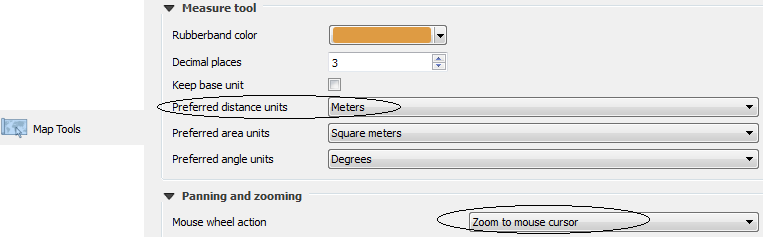 Setting Layer ProjectionDouble click on layer > in Layer Properties window > General tab > Co-ordinate Reference SystemDefault CRS (EPSG:28355 – GDA94 / MGA zone 55)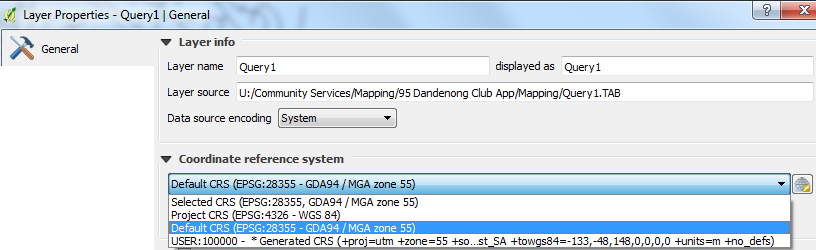 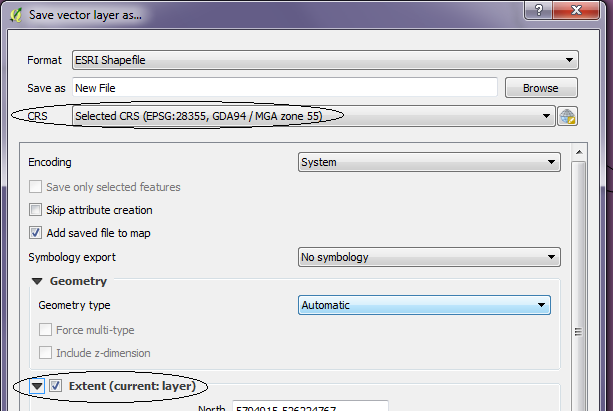 Save As for Layer ProjectionsIn window where you give the name and location of the new file, check its CRS is set at the default and check ‘Extent (current layer)Setting Project ProjectionProject > Project Properties > 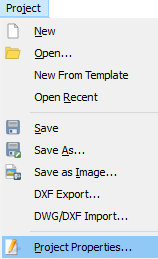 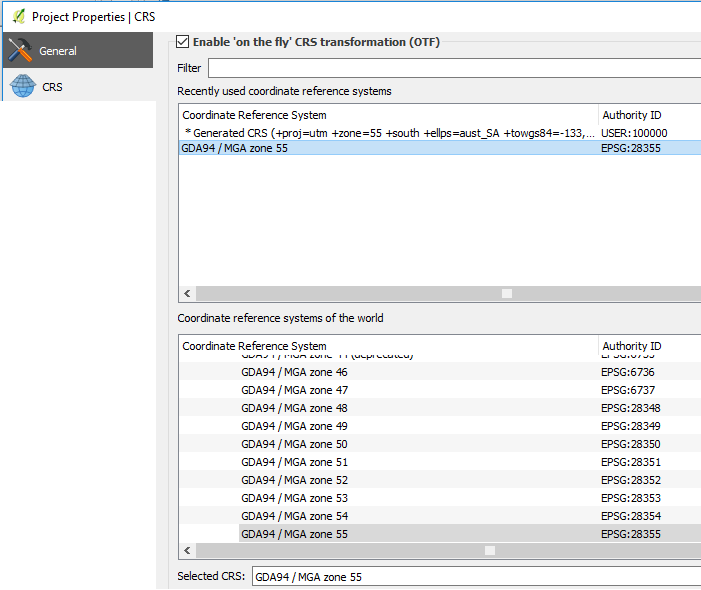                           Select ‘CRS’ tab and choose projectionPROJECTSCreating Projects  Project > New    Then open layers etc. to commence the new project 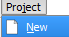 Saving Projects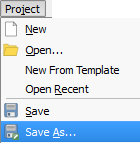 Project > SaveProject > Save As > 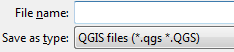 Select location and name for the project(leave no spaces in project name)Opening ProjectsTo open a project: Project > Open > then select the project from the file where it is storedOnly QGIS Project files will appear in your search.INSTALLING PLUGINS & REMOVING QGISPlugins > Manage and Install Plugins 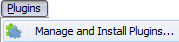 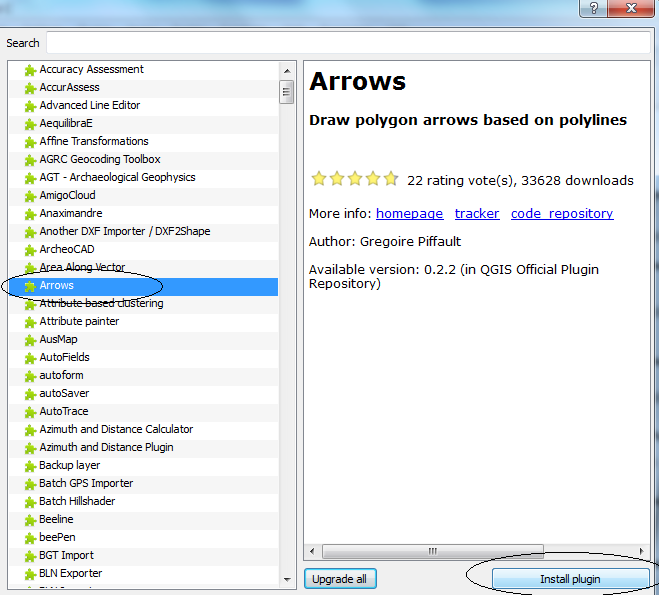 Select from the list of plugins > Install pluginUseful plugins may include:Open layersFreehand drawingRemoving QGIS – e.g. from HomeLeft-click  icon > type QGIS in box 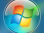 Right-click on QGIS when it appears in the programs list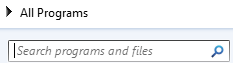 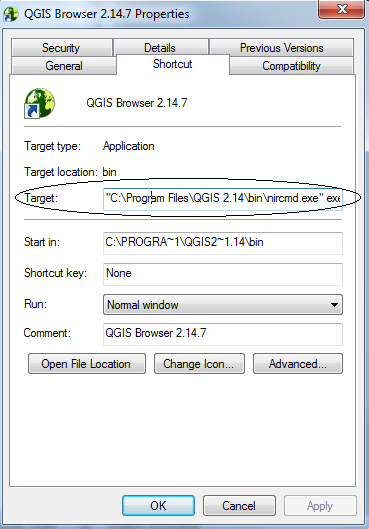 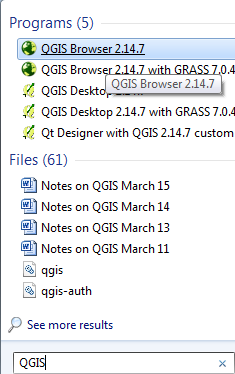 View ‘Target:’ which gives its locationPractise ExercisesSelect	By button / by form	By expression / filter by expression	By boundary / clip by boundaryCreate layers	Polygons	Adjust format 		Move		Create and remove nodes	Dots	Adjust format		Map by category – making some disappear		Label and format labels		Create labels field & label by rule using labels field		Create a buffer zoneLabel by Rule		Using an expression eg: Geocode In (‘Cardinia’, ‘Casey’ etc)Connecting addresses to map	Look up addresses in PropertyNo layer, use expression to locate them, pin dots to themAttribute Table (SA1 areas)	Review add/delete feature, delete/add field, calculate field		Calculate a decimal field using ‘to-real’ function		Calculate a field using Case….EndStill on SA1 areas	Add a field using the CSV file 		Map areas by a fieldMap Composer	Create a map of the SA1 or SA2 areas map, above